Atentamente, ALFREDO AVELLANEDA HIDALGOProfesional Aeronáutico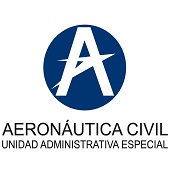 